Муниципальное дошкольное образовательное учреждение                                                     "Детский сад № 64" Заводского района г.СаратоваКонспект итогового занятияпо формированию элементарных математических представлений во 2 младшей группе на тему:«У Зайчика в гостях»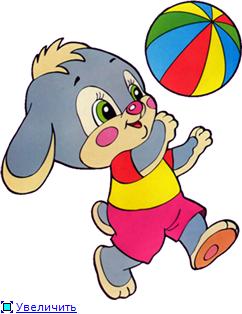 Программное содержание:1. Закрепить понятия много, один, по одному, ни одного; понимать вопрос «Сколько? »2. Закрепить понятие о величине, ширине, длине, высоте.3. Уточнить в речи употребление слов: широкий, узкий, длинный, короткий, высокий, низкий.4. Закрепить умение сравнивать две группы предметов на основе взаимного сопоставления (больше, меньше, поровну, сколько, столько же) .5. Закреплять умение сравнивать два предмета по длине, ширине, высоте путем наложения и приложения друг к другу.Материалы: Игрушка- заяц, ленточки разной длины по 2 на ребенка, полоски - разные по ширине, грибочки 5 штук, елочки 5 штук, плоскостные - мешки 3 штуки, разные по размеру, зайчики, морковки (по 5 штук, чашки разные по размеру - 3 штуки, картинки с группами предметов (1, много, геометрические фигуры.Ход занятия.Дети стоят полукругом.Воспитатель – Дети, сегодня мы пойдем в гости, хотите? Угадайте-ка, к кому?«Комочек пуха, длинное ухо,Прыгает ловко, любит морковку» Кто это?Дети: Зайчик!Воспитатель : Какое угощение мы приготовили ему?Дети: Морковку, капусту, яблоки.Воспитатель достает морковки: Сколько у нас морковок одна или много? Таня, сколько морковок?Вызванный ребенок отвечает.Воспитатель: Правильно, много. А теперь пойдем к зайчику (подходим к столу). Рядом со столом на стульчике сидит зайчик.Воспитатель: Давайте поздороваемся с зайчиком!Дети здороваются, садятся за столы.На столе разложены тарелочки по 5 штук, в каждой из которой по 4 морковки.Воспитатель: У зайчика есть друзья. Давайте каждому зайчику по морковке. Катя раздай зайчикам по тарелочки с морковкой. (Катя раскладывает). Сколько, Катя, не хватает морковок?Девочка: Одной!Воспитатель: Один зайчик ушел погулять, зайчиков стало больше или меньше?Дети: Зайчиков стало меньше.Воспитатель: А сколько морковок?Дети: Столько же.Воспитатель: Зайчиков и морковок поровну или нет?Дети: Зайчиков и морковок поровну.Воспитатель: Все зайчики съели морковку. Сколько осталось морковок?Дети: Ни одной.Физ. минутка «Вот какие зайки раз, два, три, четыре, пятьВышли зайки погулять.Вот какие зайки, зайки-побегайки.Сели зайчики в кружок, роют лапкой корешок.Вот какие лапки, острые царапки.Вот бежит лисичка, хитрая сестричкаПрячтесь, прячтесь зайки, зайки-побегайки.Воспитатель: Дети посмотрите, к зайчику пришли гости - медведи. Вы узнали сказку из которой они пришли?Дети: Медведи из сказки «Три медведя».Воспитатель: У каждого медведя своя чашка. Все ли чашки одинаковые?Дети: У каждого медведя своя чашка. Чашки разные.Воспитатель: Лиза, какая чашка у Михаила Ивановича?Ребенок: У Михаила Ивановича большая чашка.Воспитатель: Таня, какая чашка у Марии Ивановны?Ребенок: У Марии Ивановны средняя чашка, поменьше.Воспитатель: Саша, какая чашка у Мишутки?Ребенок: У Мишутки маленькая чашка.Воспитатель: Пришла Маша и все чашки перепутала. Кто правильно расставит чашки?(По желанию). Леша, расставь правильно чашки и объясни.Ответ Леши.Воспитатель: Дети, правильно Леша расставил чашки?Воспитатель: Посмотрите, что принесли в подарок зайчику медведи: ленточки.Какие они? (разные) По цвету? А по длине? (длинные и короткие) А как проверить?Дети: Нужно наложить одну ленточку на другую.Один ребенок накладывает ленточку одну на другую, совмещая по одному концу.Воспитатель: Какая ленточка по цвету длиннее? А какая короче?Дети отвечают.Детям раздаются по две ленточки каждому. Они путем наложения определяют длинные и короткие.Воспитатель: А сейчас мишки и зайчики поиграют. Они будут соревноваться, кто быстрее бегает.Воспитатель: Ребята, в лесу много разных дорожек. Одна - широкая, а другая — узкая. Саша, - это какая дорожка?Ребенок отвечает.Воспитатель: А как ты узнал (а?Ребенок: Я наложила одну дорожку на другую. Одна выглядывает, значит, она широкая. А другая — узкая.Воспитатель: Правильно, нужно наложить одну дорожку на другую. По какой дорожке побежит Мишка?Дети: Мишка побежит по широкой дорожке.Воспитатель: Почему?Дети: Потому, что большой.Воспитатель: А зайка по какой дорожке побежит?Дети: Зайка побежит по узкой дорожке.Воспитатель: Почему?Дети: Потому, что зайка маленький.Воспитатель: Леша, вот тебе зайка. По какой дорожке ты побежишь?Ребенок: Я побегу по узкой дорожке.Воспитатель: Саша, а тебе мишка. По какой дорожке ты побежишь?Ребенок: Мишка побежит по широкой дорожке.Воспитатель: Побежали. Зайка прибежал первым. Почему?Дети: Потому что быстрее бежал.Воспитатель: А мишка прибежал последним. Почему?Дети отвечают.Воспитатель: Зайке - победителю мы повяжем бантик. (Завязывает короткую ленточку. Бантик не получается.) Почему у меня никак не получается завязать бант?Дети: Потому что ленточка короткая.Воспитатель: Подскажите, какую нужно взять ленточку?Дети: Нужно взять длинную ленточку.Воспитатель: Бантик завязался. Подарим зайке коврик из геометрических фигур. (Предлагает детям разноцветные фигурки и маке коврика. Дети по очереди накладывают фигуры, называя их форму и цвет).Воспитатель: Вот какой красивый коврик получился! Зайка будет очень доволен! Молодцы, ребята!